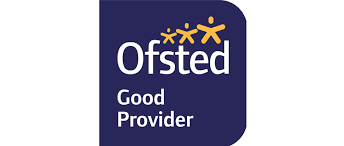 STAKESBY PRIMARY ACADEMY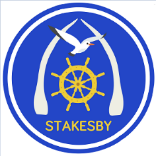 NEWSSTAKESBY PRIMARY ACADEMYNEWS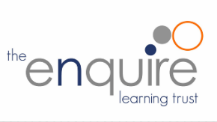 	4th October 2019	4th October 2019STAR OF THE WEEKWe would like to say a huge well done to the following children for their achievements, attitudes and effort this week.            Great work everyone!STAR OF THE WEEKWe would like to say a huge well done to the following children for their achievements, attitudes and effort this week.            Great work everyone!This week I overheard on the playground “I love playtimes! There's so much to do!”  We make sure that the children have lots to keep them occupied and to stimulate their imaginations on the playground. Our children are so inventive with their games. The mini-assault course is ever popular and been used for a number of gymnastics 'shows' recently. Likewise, the outdoor stage has seen a number of dance performances by Year 4 this week. Our new wooden shed is full of boxes of equipment specifically designed to encourage exercise and imaginative play. One of the great spin-offs is that the older children naturally set up games and encourage the younger ones to join in. There is a lot of throwing, bowling and skipping with much shared laughter. The Year 5 children have had a great time constructing dens using tarpaulins, ropes and logs. The camouflage net is a firm favourite with the KS1 children who love pretending to be a moving bush. There is also an enthusiastic crew of Year 2 and Year 3 helpers who don high-vis jackets and scour the grounds with their litter-pickers and buckets. A big thank you goes to our brilliant staff who support the play and many thanks to our FoSS members for raising some of the money to pay for the equipment.Mr Gunning - PrincipalThis week I overheard on the playground “I love playtimes! There's so much to do!”  We make sure that the children have lots to keep them occupied and to stimulate their imaginations on the playground. Our children are so inventive with their games. The mini-assault course is ever popular and been used for a number of gymnastics 'shows' recently. Likewise, the outdoor stage has seen a number of dance performances by Year 4 this week. Our new wooden shed is full of boxes of equipment specifically designed to encourage exercise and imaginative play. One of the great spin-offs is that the older children naturally set up games and encourage the younger ones to join in. There is a lot of throwing, bowling and skipping with much shared laughter. The Year 5 children have had a great time constructing dens using tarpaulins, ropes and logs. The camouflage net is a firm favourite with the KS1 children who love pretending to be a moving bush. There is also an enthusiastic crew of Year 2 and Year 3 helpers who don high-vis jackets and scour the grounds with their litter-pickers and buckets. A big thank you goes to our brilliant staff who support the play and many thanks to our FoSS members for raising some of the money to pay for the equipment.Mr Gunning - PrincipalSCHOOL INFORMATIONBraiswick Photography will be here on Monday 7th October 2019. If you would like sibling photos please arrive from 8.15amConsent Forms – please could all parents and carers return your child/children’s consent forms.  These inform the school what your child/children can and cannot do i.e. attend swimming lessons, trips, activities etc. as well as whether you would like their work and images used in school.  Without these your child/children may not be able to participate in events and activities.  Uniform PolicyJewelleryThe wearing of all jewellery, including earrings, is strongly discouraged as it is unnecessary and can be dangerous in certain school situations. The two exceptions are bracelets or necklaces identifying children with specific medical needs and a sensible sized watch (one that could not cause injury in the playground). Should a pupil have pierced ears, single plain studs only should be worn and in order to comply with health and safety regulations, must be removed (not taped over) during all PE activities including swimming. Please note that the school is unable to take any responsibility for removing or reinserting ear studs or for locating lost studs.LeggingsPlease be advised that students should not be wearing leggings as part of their uniform.  They should be wearing black or grey skirts, trousers, shorts or pinafores. SCHOOL INFORMATIONBraiswick Photography will be here on Monday 7th October 2019. If you would like sibling photos please arrive from 8.15amConsent Forms – please could all parents and carers return your child/children’s consent forms.  These inform the school what your child/children can and cannot do i.e. attend swimming lessons, trips, activities etc. as well as whether you would like their work and images used in school.  Without these your child/children may not be able to participate in events and activities.  Uniform PolicyJewelleryThe wearing of all jewellery, including earrings, is strongly discouraged as it is unnecessary and can be dangerous in certain school situations. The two exceptions are bracelets or necklaces identifying children with specific medical needs and a sensible sized watch (one that could not cause injury in the playground). Should a pupil have pierced ears, single plain studs only should be worn and in order to comply with health and safety regulations, must be removed (not taped over) during all PE activities including swimming. Please note that the school is unable to take any responsibility for removing or reinserting ear studs or for locating lost studs.LeggingsPlease be advised that students should not be wearing leggings as part of their uniform.  They should be wearing black or grey skirts, trousers, shorts or pinafores. FOSSChildren will be bringing home artwork for the FoSS Christmas card/gift fundraiser this week. Any orders should be returned by 3.15pm on Friday 11th October. Unfortunately, we are unable to accept any orders after this date.  The next FoSS meeting is Wednesday 9th October at 9am in the Tree House.  All welcome.Change of DateIt has come to our attention that the scheduled Christmas Bingo Night clashes with a dance production out of school. With this in mind, we have revised the date of bingo to Tuesday 26th November at 5:15pm in the school hall (eyes down at 6pm)We are hoping to see as many of you there a possible. Tickets will be available on the door.Mrs ParkerFOSSChildren will be bringing home artwork for the FoSS Christmas card/gift fundraiser this week. Any orders should be returned by 3.15pm on Friday 11th October. Unfortunately, we are unable to accept any orders after this date.  The next FoSS meeting is Wednesday 9th October at 9am in the Tree House.  All welcome.Change of DateIt has come to our attention that the scheduled Christmas Bingo Night clashes with a dance production out of school. With this in mind, we have revised the date of bingo to Tuesday 26th November at 5:15pm in the school hall (eyes down at 6pm)We are hoping to see as many of you there a possible. Tickets will be available on the door.Mrs ParkerEYFSThis week as part of our topic on 'People Who Help Us', Acorns Class was lucky enough to have a visit from a Practice Nurse. We would like to thank Carolyn Lavagna for coming to talk to us about her job. Among other things we learnt about vaccinations, the importance of having clean hands and how to use a stethoscope! Carolyn also put Stanley's arm in a sling, listened to Octavia's heart and put a bandage on Riley's foot and Christian's head! We certainly kept her very busy! Thank you for your visit Carolyn, we think you might have inspired some medical professionals of the future.Mrs TaconEYFSThis week as part of our topic on 'People Who Help Us', Acorns Class was lucky enough to have a visit from a Practice Nurse. We would like to thank Carolyn Lavagna for coming to talk to us about her job. Among other things we learnt about vaccinations, the importance of having clean hands and how to use a stethoscope! Carolyn also put Stanley's arm in a sling, listened to Octavia's heart and put a bandage on Riley's foot and Christian's head! We certainly kept her very busy! Thank you for your visit Carolyn, we think you might have inspired some medical professionals of the future.Mrs TaconSPORTS Our Year 5/6 footballers were in action this week, displaying wonderful sportsmanship and a real team spirit in the local area tournament. The boys won three out of their five games, taking second place in the group stage. Well done to Evan, Connor, Tom A, Tom W, Jamie, Riley, Ben, Mason, Noel and Toby! Thank you to the parents who came to watch despite the chilly temperatures - and to those who collected children. Miss RobsonMULTI SKILLSWell done to all the children in Holly and Beech classes who attended the Multi Skills Festival last Thursday at Caedmon College Whitby.  Children demonstrated superb sportsmanship and teamwork as well as having a fantastic fun time. The staff and adults who attended were immensely proud. Thank you for making it an enjoyable afternoon for everyone and thank you to all the staff and sports leaders at Caedmon College Whitby for organising it. Mrs Baker and Miss Fenby SPORTS Our Year 5/6 footballers were in action this week, displaying wonderful sportsmanship and a real team spirit in the local area tournament. The boys won three out of their five games, taking second place in the group stage. Well done to Evan, Connor, Tom A, Tom W, Jamie, Riley, Ben, Mason, Noel and Toby! Thank you to the parents who came to watch despite the chilly temperatures - and to those who collected children. Miss RobsonMULTI SKILLSWell done to all the children in Holly and Beech classes who attended the Multi Skills Festival last Thursday at Caedmon College Whitby.  Children demonstrated superb sportsmanship and teamwork as well as having a fantastic fun time. The staff and adults who attended were immensely proud. Thank you for making it an enjoyable afternoon for everyone and thank you to all the staff and sports leaders at Caedmon College Whitby for organising it. Mrs Baker and Miss Fenby SCHOOL LUNCHESPlus!  Seasonal vegetables, a selection of fresh salad and fruits, plus freshly             baked bread is available on every table.Plus!  Choice of fresh fruit and yoghurt or set pudding every day.TEA TIME CLUB3.15-5.15pmWHAT’S HAPPENING NEXT WEEKWHAT’S HAPPENING NEXT WEEKWHAT’S HAPPENING NEXT WEEK